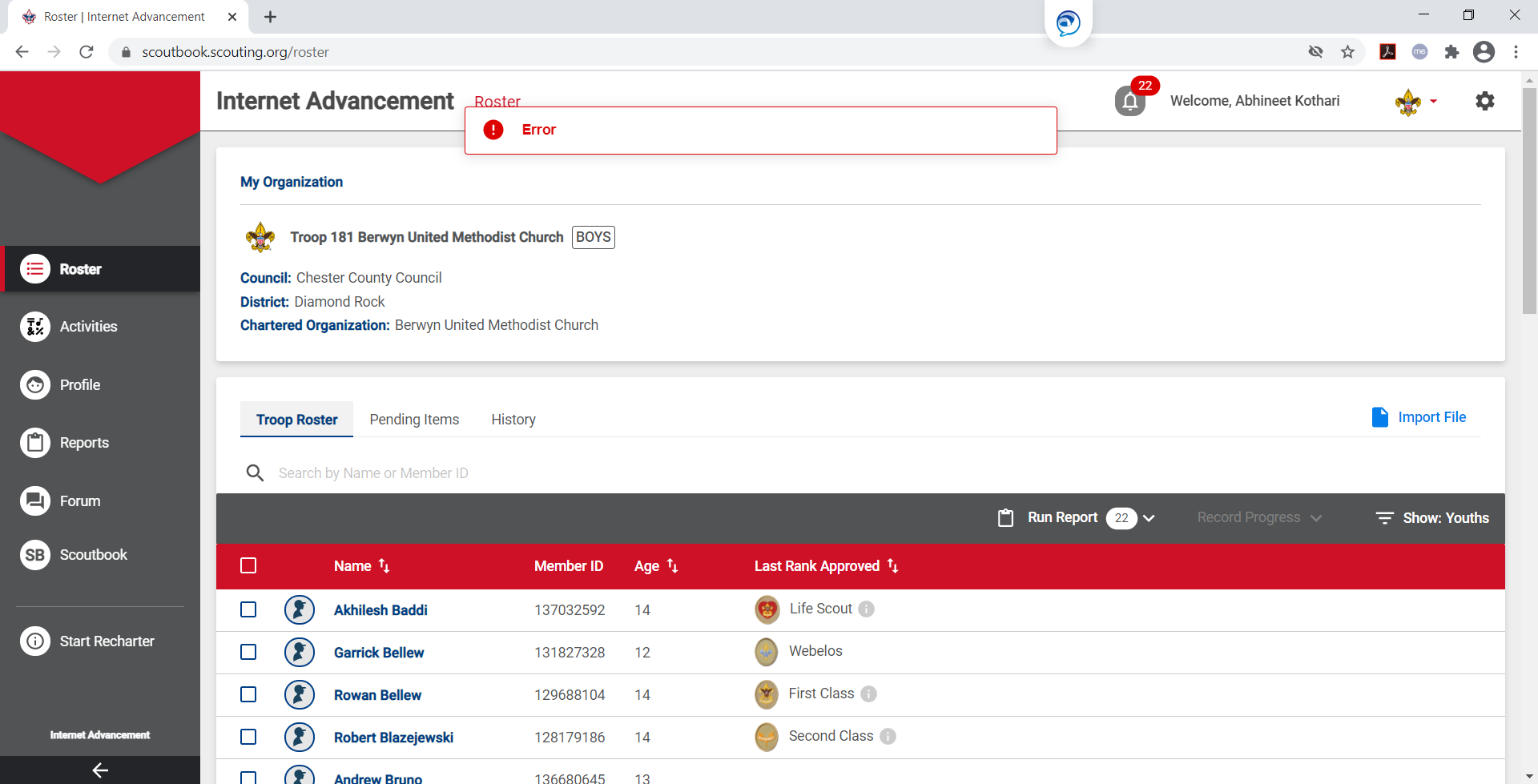 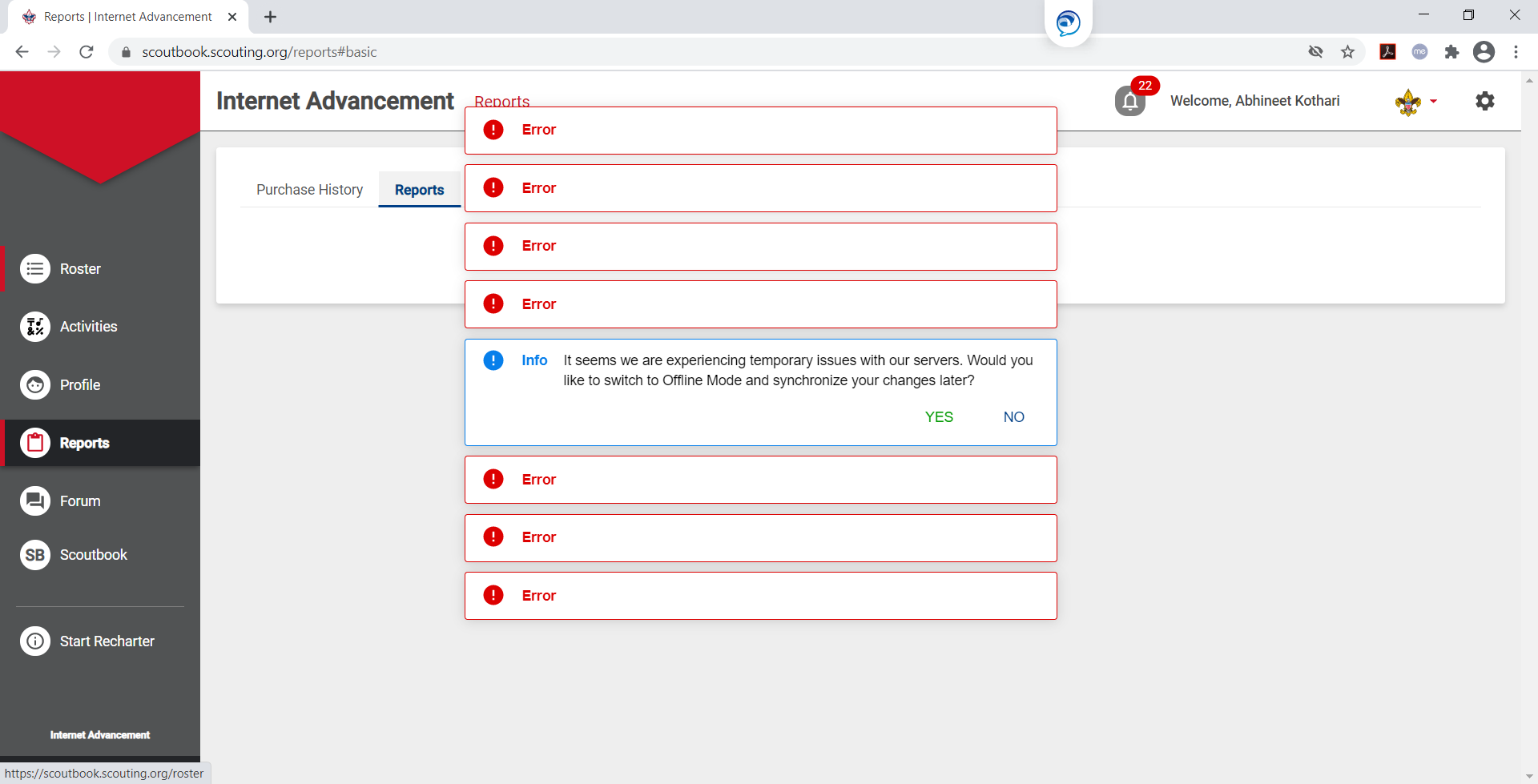 Sounds like Error pop-up is in loop.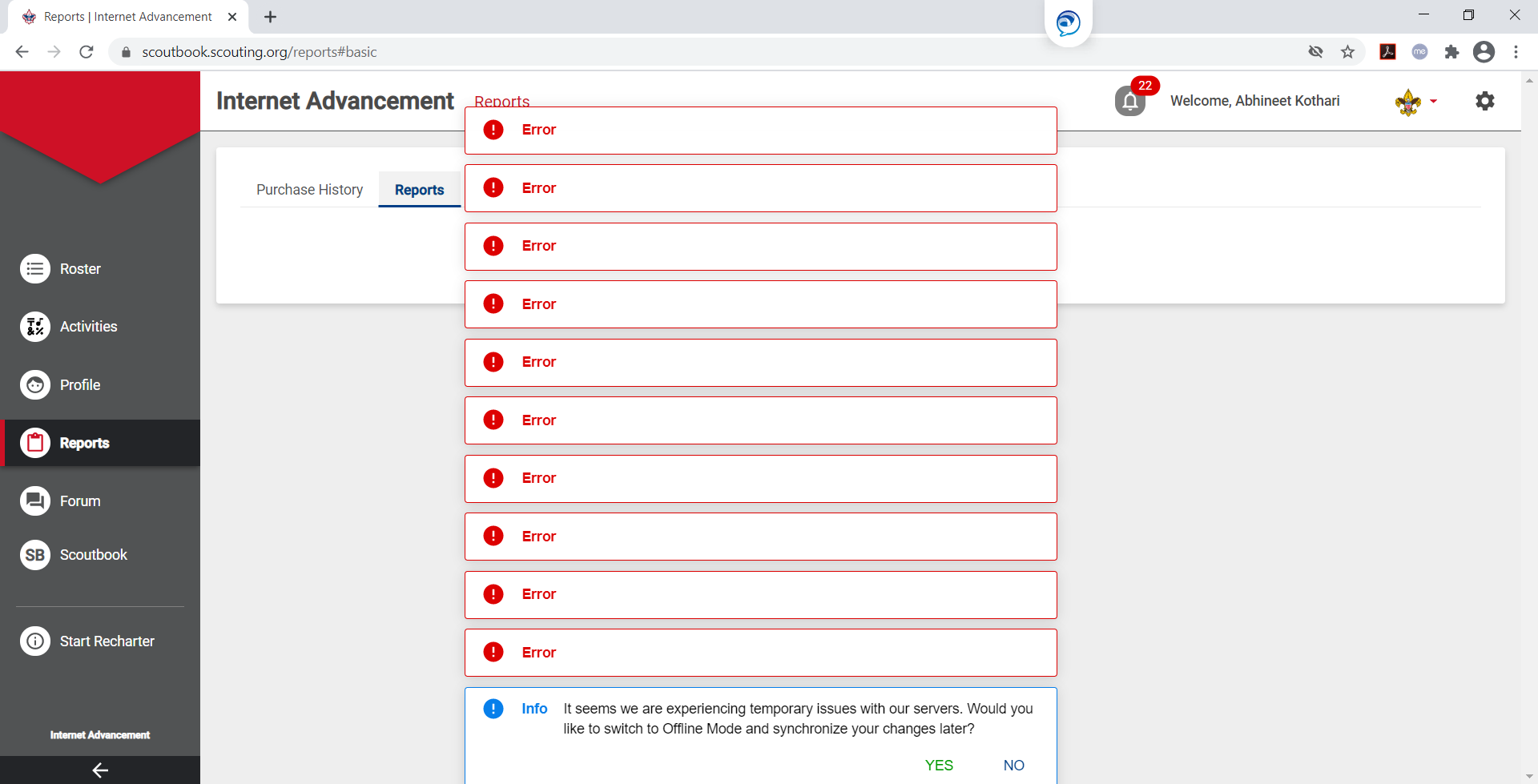 